Интернет для детей
deti.fm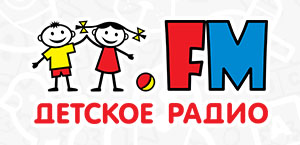 
teremoc.ru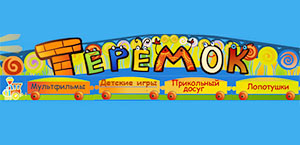 
playroom.com.ru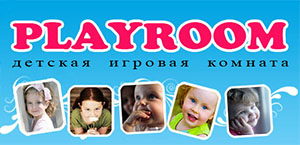 
detskiy-mir.net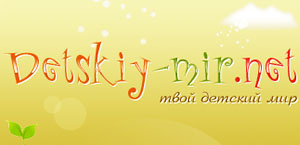 
detstvo.ru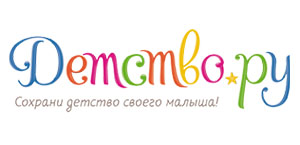 
igraemsa.ru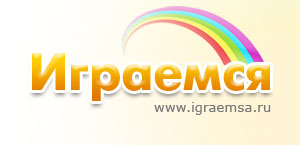 
murzilka.org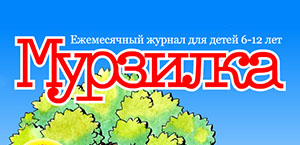 
kindereducation.com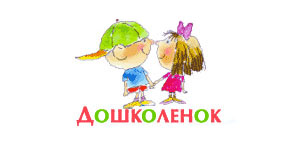 
skazles.ru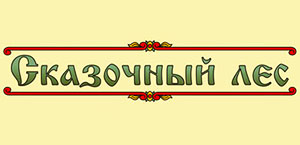 
peskarlib.ru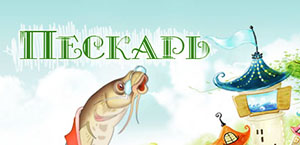 
pochemu4ka.ru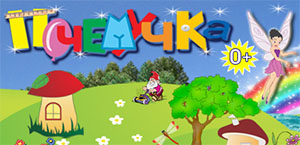 
dddgazeta.ru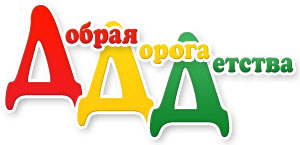 
solnet.ee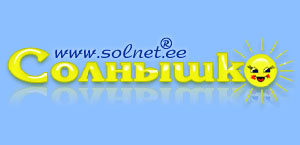 
cofe.ru/read-ka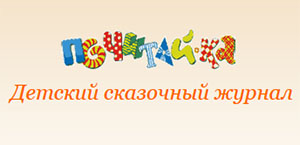 
myltik.ru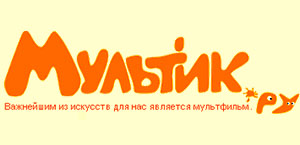 
rebzi.ru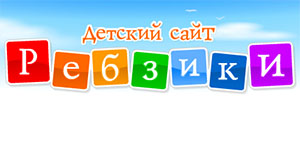 
edu.ru/detidol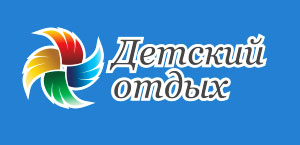 
lukoshko.net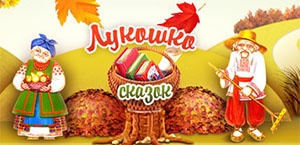 